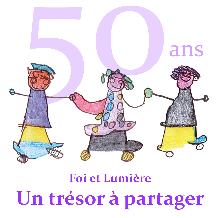 La Chorale Crescendo organise un concert 
à l’occasion des 50 ans de Foi et LumièreLe mardi 28 Juin à 20h30 la communauté Foi et Lumière de Bordeaux vous propose de venir écouter le concert de la chorale Crescendo à l’Eglise Saint Pierre de Bordeaux. La chorale Crescendo a vu le jour fin 2004 autour d’une dizaine d’amis étudiants et jeunes actifs. Basé à l'église Saint Pierre dans le centre historique de Bordeaux, le groupe s’est enrichi progressivement, pour aujourd’hui atteindre cinquante choristes et musiciens.Le répertoire, profane et sacré, résolument éclectique, aborde les grands courants musicaux français et internationaux de la Renaissance au XXème siècle.Afin d'élargir sa culture vocale, Crescendo organise de temps en temps des concerts avec des groupes vocaux français et étrangers (+ d'infos)L’entrée est libre. Chacun pourra donner une participation. La somme récoltée sera reversée à l'association Foi et Lumière, en vue de son pèlerinage à Lourdes, du 27 au 31 octobre 2022 pour fêter ses 50 ans Foi et Lumière, ce sont des communautés de rencontre, composées de personnes avec un handicap mental, de leurs familles et d'amis, qui se retrouvent régulièrement dans un esprit chrétien, pour partager leur amitié, prier ensemble, fêter et célébrer la vie.L'association compte aujourd'hui 1350 communautés réparties dans 86 pays sur les cinq continents, dont 266 en France et 1 à bordeaux. La communauté Foi et Lumière de Bordeaux, l’Eau Vive se réunit un dimanche par mois, à la Paroisse de la Trinité du Grand Parc.Infos pratiquesEglise Saint Pierre Place Saint-Pierre, 33000 BordeauxContacts Foi et Lumière : Luc Vidil : luc.vidil@orange.frValérie Vidil valérie.vidil@orange.fr Pour découvrir l’association Foi et Lumière :	https://foietlumiere.fr/Contact CrescendoPour découvrir la Chorale Crescendo : www.chorale-crescendo.fr